Effect Альфа 101 для сантехники 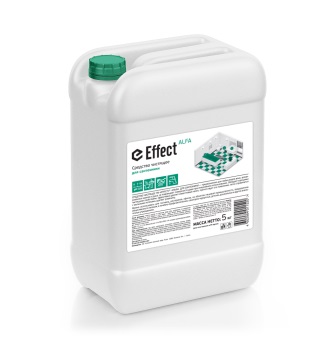 Предназначено для любых видов ванн, хромированных кранов и душа, не повреждает поверхности даже при ежедневном использовании. Обладает хорошими чистящими свойствами, эффективно удаляет известковый налет, препятствует его появлению, легко справляется с мыльными потеками, удаляет ржавчину.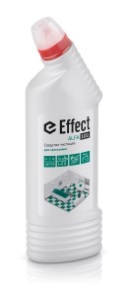 Можно использовать для гостиниц, ресторанов, офисов, на объектах пищевой промышленности, предприятиях общественного питания, в лечебно-профилактических, санаторно-курортных, детских, дошкольных и других аналогичных учреждениях.Рекомендации по применению: Нанести средство на смоченную водой губку, распределить на увлажненной очищаемой поверхности, легко потереть и смыть водой.  Перед чисткой цветных акриловых или эмалированных ванн и раковин необходимо провести тест в незаметном месте на стойкость красителя, выдержав средство около 15 мин. Для достижения антимикробного действия средство выдержать около 15 мин., почистить и смыть водой.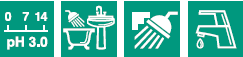 Состав: ≥ 5 %, но < 15 % лимонная кислота; <5% АПАВ и НПАВ; <5% консервант; ароматизирующая добавка; d-лимонен; краситель.Меры предосторожности: При работе рекомендуется использовать резиновые перчатки. Хранить в недоступных для детей местах! При попадании средства в глаза и на кожу – промыть большим количеством воды. При необходимости обратиться к врачу. Не использовать для чистки поверхностей с поврежденной эмалью, из мрамора и природного камня. Не смешивать с другими средствами. Средство замерзает, после размораживания сохраняет свои свойства. По истечении срока годности средство и упаковку утилизируют как бытовой отход..Срок годности: 2 года Тара:5л, канистра0,75л  флакон с изогнутым горлом.Директор по развитию ЗАО «СХЗ»     ______________________________________Фенёва Н.К.Ежедневная уборкаГенеральная уборкаКонцентрация рабочего раствора 100%100%